The American Dream...or Nightmare?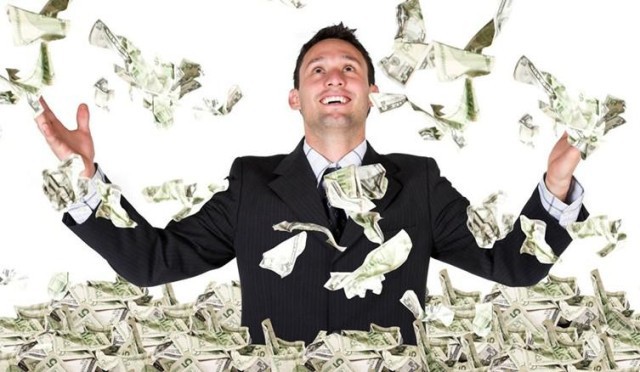 #1	Question:	How would you define wealth?#2 	Question:	How much money would make you happy?#3 	Question:  	Why does Ben Zoma choose to deal specifically with these four attainments?#4	Question:	In his answers to the four questions, Ben Zoma is not going with the simple understanding. What is he looking for? Do you see a common thread in all four answers?#5	Question:	Why does Ben Zoma deviate from the simple understanding of wealth?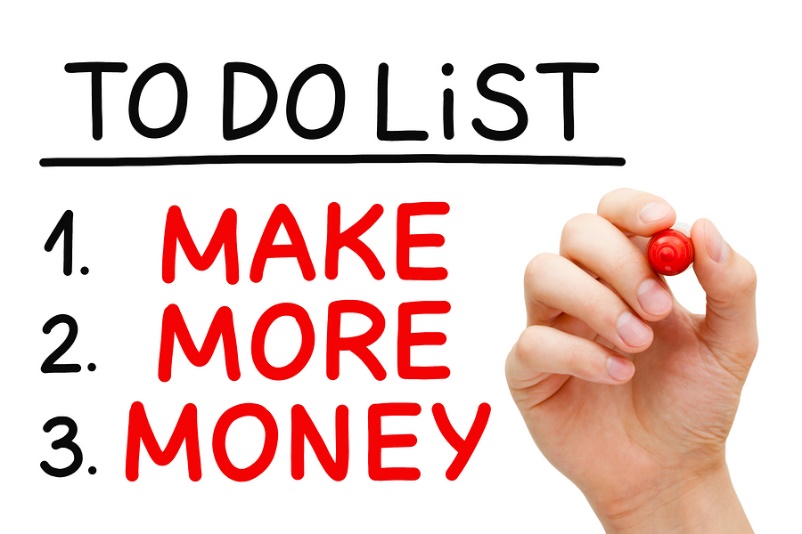 #6People have an inherent urge to expand and feel larger than they are at present. They want to own more, to grow beyond the current limitations and increase their holdings in this world. This being the case, Ben Zoma's advice to be happy with one's lot seems to contradict human nature.It may sound like a lofty ideal - to be sure, it would be a wonderful trait to have - but since it goes against our grain, it doesn't seem possible to attain.Question:  	Can you resolve this contradiction?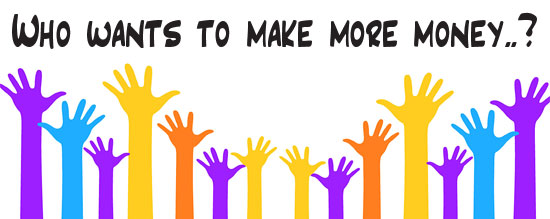 #7	Question:	If you are supposed to be happy with what you have – is isn’t it the recipe for being complacent and not striving to achieve great things in life?#8	Question:	What is the “portion” that you are supposed to be happy with?#9 	Question:	How do you apply the ideas you discussed today in your life?